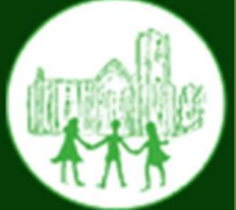 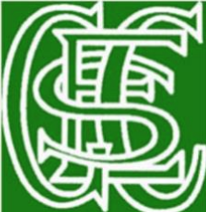 DayClubCost per sessionTimeYear Group /Max no’sClub instructorMondayBreakfast Club£4.008.00 – 8.45 amAllMrs WrayMondayFountains Clubhouse (Computing)£4.003.30pm – 5pmAllMiss StantonMondaySeekers Club once a month22nd April, 13th May, 10th June & 1st July. Free3.30 – 4.30pmAllRev. Ian KitchenTuesdayBreakfast Club£4.008.00 – 8.45 amAllMrs WrayTuesdayFountains Clubhouse (Construction)£4.003.30 – 5pmAllMiss StantonWednesdayBreakfast Club£4.008.00 – 8.45 amAllMrs WrayWednesdayFountains Clubhouse (Film night)£4.003.30- 5pmAllMiss StantonThursdayBreakfast Club£4.008.00 – 8.45 amAllMrs WrayThursdayMulti-sports Club£4.003.30 – 4.30pmY1 – Y6Mr WhitfordFridayBreakfast Club£4.008.00 – 8.45 amAllMrs WrayWhole SchoolMonday is Bank Holiday- School Closed.There is a special census day lunch for the children on 16th May, please let the office know if you would like to order one for your child (if they are usually on packed lunch) There is a Cathedral Chorister assembly Thurs 9th May for children in year 2 to 6 only. Children will get the chance to audition for the Ripon Cathedral choir. Please let us know if you wish to opt your child out of this.There has been a notification of Roadworks letter sent out for 9th/10th May, which may affect your journey to school – please read. https://www.grantleyfountains.co.uk/MAP.aspx?pid=SchoolNews_en-GB&aid=nny_420550301_266505616Class 1On Tuesday we will be going on our trip to Outwood Grammar for the Multi-sports event. Please can children come to school in their PE kits with a water bottle and coat/ sun hat if sunny.We are having Forest School on Wednesday this week due to our Bolton Castle trip on Friday. Please can you try to remember the children’s kits. If anyone is available to help out at Forest School, please let me know.On Friday, we are going to Bolton Castle. Please can children come in uniform with appropriate clothing for the weather (sun hat/rain coat) and comfortable shoes. Have a lovely Bank Holiday weekend and we will see you on Tuesday 7th May! 